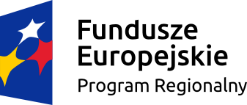 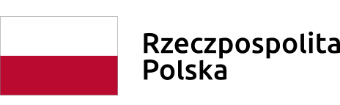 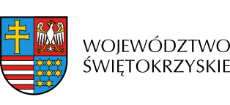 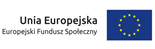 Dotyczy postępowania pod nazwą:„Wsparcie szkoleniowe Beneficjentów Projektu Kreatywnie i skutecznie”prowadzonego na podstawie art. 138o ustawy z dnia 29 stycznia 2004 r. – Prawo zamówień publicznych (Dz. U. z . z 2018 r. poz. 1986 ze zm.)o wartości szacunkowej zamówienia poniżej 750 000 EUROZamawiający dokonuje zmiany zapisów Załącznika nr 1 do umowy w zakresie zadania nr 6 – Trening w zakresie terapii uzależnień  -  EDYCJA I, 13- Trening w zakresie terapii uzależnień  -  EDYCJA II,20 - Trening w zakresie terapii uzależnień  -  EDYCJA III.W związku z dokonaną zmianą Zamawiający wyznacza nowy termin składania ofert na dzień 01.10.2019 r. na godzinę 11.00.Modyfikację dokumentacji postępowania Zamawiający Zamieszcza na stronie BIP.  